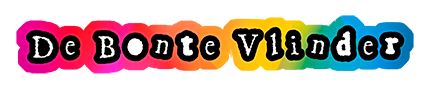 SCHOOLPLAN 2019-2023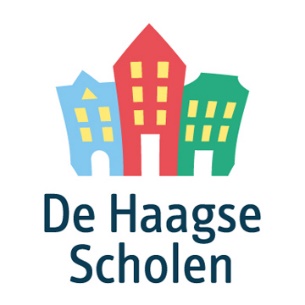 INLEIDINGVoor u ligt het schoolplan van de Bonte Vlinder. Ons schoolplan geeft de beleids- en schoolontwikkeling voor de periode van 2019-2023 weer. Het ambitiestatement van De Haagse Scholen heeft richting gegeven voor de totstandkoming van het schoolplan. In dit schoolplan vindt u een korte beschrijving van onze school en haar omgeving.Hierna zetten we ons schoolconcept uiteen. Waar staan we voor en waar gaan we voor. Dit zal vooraf gegaan worden door de uitgangspunten en ambities van onze Stichting, De Haagse Scholen.Voorts zullen wij inzoomen op ons onderwijskundig beleid.  Wat is de inhoud van ons onderwijs, hoe zorgen wij voor onze leerlingen, wat betekent dit voor ons pedagogisch klimaat en ons didactisch handelen en welke ambities en doelen hebben we voor de komende vier jaar en hoe zetten we deze weg in de tijd.Ons schoolplan is leidend voor onze jaarplannen. Voorafgaand aan elk schooljaar wordt er een jaarplan opgesteld, waarin onze onderwijskundige doelen en ambities uitgewerkt worden in concrete acties. Het jaarplan wordt jaarlijks geëvalueerd. Vanuit de evaluatie wordt een jaarverslag gemaakt en besproken met het tam, het bestuur en de MR. Het schoolplan is dus het meerjarenplan. In de jaarplannen worden deze plannen omgezet in concrete doelen. Op deze manier vormen de jaarplannen de stappen die wij zetten om het schoolplan uit te voeren.In het schooljaar 2017-2018 heeft het team de nieuwe visie ontwikkeld voor het schoolplan. In het schooljaar 2018-2019 zijn de doelen vanuit het vorige schoolplan geëvalueerd in de twee stuurgroepen, de didactische stuurgroep en de pedagogische stuurgroep. Tijdens de studiedag op 11-03-2019 zijn de successtappen en de aandachtspunten van de afgelopen jaren vastgesteld. Daarna heeft het team de successtappen voor de komende vier jaar vastgesteld om te komen tot de nieuwe visie. Dit is gedaan op het gebied van onderwijskundig didactisch handelen, veiligheidsbeleid en pedagogisch klimaat, ondersteuning en begeleiding en personeelsbeleid. Het schoolplan is gemaakt door het beleidsteam. Naderhand is er feedback gevraagd vanuit het team en de MR.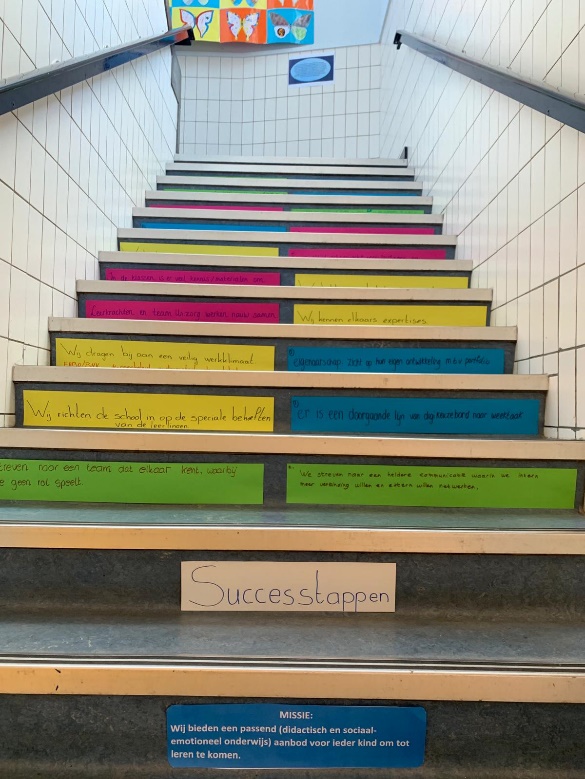 ONZE SCHOOL EN HAAR OMGEVINGOnze school is een van de 52 scholen van stichting De Haagse Scholen. De Haagse Scholen is de stichting voor openbaar basis- en speciaal onderwijs in Den Haag. De Haagse Scholen bestaat uit 44 reguliere basisscholen, 3 sbo scholen, 5 (v)so scholen.SchoolomschrijvingOnze school bestaat uit twee locaties. We hebben een onderbouw/middenbouw locatie, met de groepen 1 t/m 6 en een bovenbouw locatie, met de groepen 7 en 8. Op de bovenbouw locatie worden meer praktijkvakken aangeboden, zoals koken, kunst, techniek en dierenverzorging. Op de bovenbouw locatie is er vanaf 01-08-2019 een groep hoogbegaafde leerlingen met speciale onderwijsbehoeftes. In het schooljaar 2019-2020 starten we met 16 groepen in totaal. In het schooljaar 2020-2021 zijn er 18 (2 hoogbegaafde groepen) groepen. Dit is het maximumaantal groepen die binnen de locaties gehuisvest kunnen worden.Onze huidige populatie bestaat uit leerlingen in de leeftijd van 4-13 jaar met leer- en gedragsproblemen. Uitgangspunt is dat de leerling binnen het SBO een opstapeling van problematiek op de domeinen van leren, gedrag en ontwikkeling hebben die het volgen van het onderwijs binnen regulier onderwijs in elk geval voor een bepaalde tijd moeilijk en soms onmogelijk maken. Het zijn leerlingen met specifieke onderwijsbehoeftes die het reguliere onderwijs niet of onvoldoende kan bieden. In het schooljaar 2019-2020 start de Bonte Vlinder een groep met hoogbegaafde leerlingen met zeer specifieke onderwijs- en ondersteuningsbehoeftes. De Bonte Vlinder is een VVE-school voor de peuters plus groep van Jongleren. Dit zijn peuters die extra zorg nodig hebben binnen de reguliere peutergroep.De leerlingen die de Bonte Vlinder bezoeken, moeten in het bezit zijn van een Toelaatbaarheidsverklaring (TLV). De TLV wordt aangevraagd door de basisschool bij de SPPOH. De Bonte Vlinder plaatst leerlingen vanuit heel Den Haag. De meeste kinderen die op onze school instromen komen van een reguliere basisschool. Wanneer de onderwijsbehoeftes van de leerling overeenkomen met het aanbod van de Bonte Vlinder kunnen wij een passende plek bieden. Ons aanbod is beschreven in het school-ondersteuningsprofiel. Dit aanbod geldt voor kinderen met een TLV. Iedere leerling krijgt een tijdelijke TLV. Wanneer deze TLV is afgelopen moet er gekeken worden of de Bonte Vlinder nog de passende plek is. Onze ouderpopulatie is heel divers. Het opleidingsniveau is uiteenlopend en een redelijke weergave van de maatschappij.De Bonte Vlinder werkt met een continurooster. De overblijf wordt intern geregeld. Op beide locaties is er een naschools aanbod onder leiding van medewerkers van de Bonte Vlinder. De Bonte Vlinder werkt met verschillende naschoolse opvangorganisaties samen.SchoolomgevingDe Bonte Vlinder staat in de wijk Segbroek. Wij hebben leerlingen vanuit de wijk, maar ook daarbuiten. 50% van onze leerlingen komt uit Segbroek en 50% van buiten de wijk. De verwachte groei de komende jaren in het SBO is 15%. De leerlingen voor de SBO hoogbegaafde groep zullen vanuit Den Haag en omstreken komen.UITGANGSPUNTEN EN AMBITIES SCHOOLBESTUURUitgangspunten en ambities schoolbestuur"Wij bereiden onze leerlingen voor op de wereld van morgen" is de gezamenlijke missie van De Haagse Scholen. We richten ons daarbij op de volgende drie pijlers:

1. Pedagogisch-didactische onderwijsvernieuwingGezamenlijk werken we aan onderwijsvernieuwing om ons onderwijs eigentijdser en toekomstgerichter te maken. Qua inhoud, organisatie en manier van werken. We willen de leermotivatie vergroten en bij kinderen bredere competenties ontwikkelen om ze beter toe te rusten voor de snel veranderende samenleving. Er zijn geen blauwdrukken; er is maatwerk nodig per leerling en per school. Alleen dan bereiden we ieder kind voor op de wereld van morgen.2. Professionaliteit in mensen en cultuurOnderwijsvernieuwing is alleen mogelijk als de professionaliteit voortdurend wordt gevoed. Daarbij is van en met elkaar leren en samen ontwikkelen essentieel. Professionalisering wordt daarmee onderdeel van onze cultuur: de manier waarop wij de dingen doen. 3. We verstevigen de profilering van De Haagse Scholen; binnen en buiten de organisatie.We weten wat we in huis hebben en we willen dat dit zichtbaar is; binnen en buiten De Haagse Scholen. Dat vinden we belangrijk om van elkaar te leren en elkaar te inspireren. Ook kunnen we beter samenwerken (ook met externe partners)  wanneer we weten waar elkaars expertises liggen (ook in relatie tot passend onderwijs). We willen dat alle leerlingen, medewerkers en ouders het verhaal van de  organisatie en school kennen, daar trots op zijn en dit ook uitdragen. Ieder kind is bij ons welkom, ons onderwijs is openbaar. Het is onze kracht en we zijn daar trots op.  ONS SCHOOLCONCEPTMissie en visie 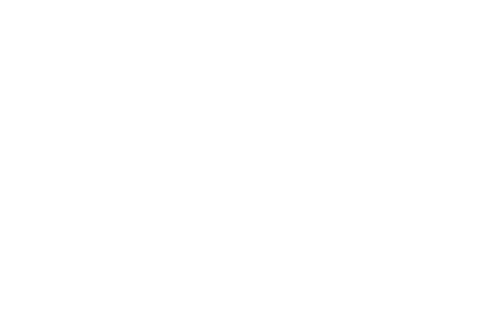 ONDERWIJSKUNDIG BELEIDSuccessenSpeerpuntenIn onze visie heeft De Bonte Vlinder het vertrouwen dat door een passend onderwijsaanbod en ons didactisch handelen, alle leerlingen in staat zijn zich, op alle gebieden, optimaal te ontwikkelen en wij hen voorbereiden op het voortgezet onderwijs. Wij zorgen voor een structureel gedifferentieerd lesaanbod, afgestemd op wat een leerling nodig heeft, op onderwijs- en ondersteuningsbehoeften. Hierin zijn de kerndoelen van het primaire onderwijs de basis, dit wordt uitgebreid waar mogelijk. Om ons onderwijsaanbod zo passend mogelijk te maken voor onze leerlingen hebben wij  leerroutes ontwikkeld waarin wij een leerlijn hebben met de kerndoelen die we in deze leerroute graag behaald willen zien. Wij ondersteunen de leerlingen in het inzicht krijgen in hun eigen leerproces en samen met hen kijken wij welke stappen er gemaakt kunnen worden. We zetten in op inzicht in zichzelf en in hun handelen en hebben aandacht voor de sociaal-emotionele ontwikkeling en persoonlijke ontwikkeling. In ons didactisch handelen geven wij gedifferentieerd onderwijs. In de onderbouwgroepen ½, 3 en 4 werken we convergent. Er is een minimum beheersingsdoel voor de hele groep met hoge verwachtingen voor alle leerlingen. Bij convergente differentiatie is de groep in drie niveaus verdeeld: een minimumniveau, een basisniveau en een hoger niveau. De instructie wordt klassikaal gegeven aan de hele groep en daarna gaan de kinderen de leerstof zelfstandig op hun niveau de leerstof verwerken. De leerkracht heeft dan tijd om een verlengde instructie te geven voor de leerlingen die hier behoefte aan hebben. Er is verdiepingsstof voor de leerlingen die hier behoefte aan hebben. Vanaf groep 5 werken we divergent. Leerlingen worden op hun niveau aangesproken tijdens de instructie en verwerking waardoor er dus steeds grotere niveauverschillen ontstaan. De leerkracht sluit zoveel mogelijk aan op de niveaus en onderwijsbehoeften van de kinderen. Er is een basisaanbod voor de leerlingen uit de basisleerroute laag en hoog. We bieden extra ondersteuning aan de leerlingen uit de intensieve leerroute door hen te laten werken aan hun eigen doelen. We zijn er alert op deze leerlingen voldoende uit te dagen en te begeleiden. Voor de leerlingen uit de gevorderde leerroute werken we aan het behalen van de kerndoelen passend bij deze leerroute. We zorgen voor voldoende uitdaging en verrijking van de lesstof. We zetten onze ondersteuning in voor het werken met leerlingen die behoefte hebben aan verrijking en de leerlingen die nog extra herhaling nodig heeft. Ook zetten we in op praktijkgerichte lessen in de bovenbouw. Wij stimuleren de leerlingen om hun talenten te ontwikkelen. We leren de leerlingen samenwerken en samenspelen. De leerlingen zien de kwaliteiten in andere leerlingen, accepteren elkaar, hebben respect voor elkaar en zorgen samen voor een veilige omgeving. Op onze school hechten we veel waarde aan de zelfstandigheid van de leerlingen. Kernwoord daarbij is: eigenaarschap. We vinden het belangrijk om de eigen verantwoordelijkheid van onze leerlingen te ontwikkelen en leerlingen eigenaar te laten zijn van hun eigen leerproces. We begeleiden onze leerlingen in dit leerproces en doen dit op maat: leerlingen die meer sturing nodig hebben, krijgen die ook. We betrekken de leerlingen actief bij de lessen. We leren de leerlingen doelmatig te plannen. De leerlingen werken steeds meer met dagtaken en weektaken. We willen onze leerlingen, waar mogelijk, laten samenwerken en elkaar ondersteunen. We werken toe om onze groepsplannen achter ons te laten en te gaan werken met onderwijsplannen. We hebben de afgelopen jaren gewerkt aan een passend onderwijsprogramma met een einddoel. Dit betekent concreet: de adviezen met betrekking tot de uitstroom richting het voortgezet onderwijs. Deze einddoelen hebben we vertaald in schoolambities die voor alle groepen gelden. Dit onderwijsprogramma hebben we omgezet in leerlijnen met daarin de cruciale doelen die we gesteld hebben om te kunnen meten of de leerling de aangeboden leerstof beheerst. Deze meting vinden we terug in het ontwikkelingsperspectief. Terug naar de schoolambities; deze geven het rendement aan dat het onderwijsprogramma - de les, module en leerlijn - gehaald moet worden. In ons onderwijsprogramma hebben we een basisaanbod waarop we ook een basisaanpak hebben. Naast dit basisaanbod hebben we een differentiatie in ons aanbod naar boven en naar beneden toe. Hierbij hebben we ook een passende aanpak.  De inhoud van ons onderwijsOnderbouwVoorbereidend rekenen  en taal – fonemisch en fonologisch bewustzijnWe gebruiken de cruciale kerndoelen voor rekenen uitgewerkt in onze leerlijn voor voorbereidend rekenen en taal. Per leerdoel doorlopen we de fasen: kennismaking, inoefening/automatisering en toepassing. De meeste lessen zijn opgebouwd uit 4 stappen: belangstelling aanspreken, centrale activiteit, zelfstandige verwerking en evaluatie (navragen wat er geleerd is). In de fase van inoefening gebruiken wij het directe instructiemodel (DIM): oriëntatie, lesdoel benoemen, ophalen voorkennis, instructie, begeleide inoefening, terugblik, feedback en zelfstandige verwerking. De fase van inoefening/automatisering kenmerkt zich door een herhaald aanbod en begeleiden we met consolideerspelletjes, werkbladen, zelfcorrigerend functieontwikkelingsmateriaal en digitale leermiddelen. We werken met een combinatiegroep 1/2. Zowel voor leerjaar 1 als leerjaar 2 gelden er specifieke kernleerdoelen. Het werken in een combinatiegroep maakt het mogelijk om leerlingen uit groep 1 die meer uitdaging nodig hebben mee te laten doen met de lessen en activiteiten voor groep 2. Ook is het mogelijk om leerlingen uit groep 2 die achterlopen of herhaling nodig hebben mee te laten doen met de lessen en activiteiten voor groep 1. Tijdens de activiteit en in de zelfstandige verwerking doen we aanpassingen voor leerlingen die behoefte hebben aan extra ondersteuning. Dit kan als volgt vormkrijgen:In kleinere stapjes, met extra aanbod, met tastbaar materiaal leren zij hetzelfde leerdoel aan.Er wordt op basis van observaties bepaald of het betreffende leerdoel wel, niet of deels past bij de toekomstige leerroute van het kind.De leerlingen die behoefte hebben aan meer uitdaging stimuleren wij om op het gebied van rekenen te werken met verrijkend functieontwikkelings- en ICT materiaal.Wij werken thematisch, zodat de kleuters kunnen leren in een betekenisvolle context. Kenmerken van onze leeractiviteiten zijn: spelenderwijs, multi-sensorieel, rijke leer-en spelomgeving, expressiegericht, sociaal-emotioneel, gebruikmakend van aanschouwelijk materiaal en passend bij de belevingswereld. In de klas wordt dagelijks gericht per leerling geobserveerd door middel van het Digikeuzebord (gebaseerd op de kerndoelen). De leerlijnen van de rekenontwikkeling zijn hierin verwerkt. Op basis hiervan wordt per periode (twee periodes per schooljaar) bepaald welke leerlingen dagelijks de intensieve of verrijkte aanpak ontvangen in de kleine kring na de klassikale basisinstructie. De thema’s in de kleutergroep duren drie tot vijf weken en komen uit de methode of worden door de leerkracht zelf ontworpen (bijv. feesten of seizoenen).Aan de hand van Digiregie wordt een themaplanning opgesteld met daarin doelen voor alle ontwikkelingsgebieden. Dit wordt steeds vertaald naar weekplanningen. De organisatie op dag niveau wordt gestuurd door middel van dagritmekaarten. Tijdens het zelfstandig werken wordt gebruik gemaakt van de time-timer, het stoplicht, het planbord van het Digikeuzebord. Per half jaar wordt er gerapporteerd door middel van het portfolio van het Digikeuzebord. Hierin wordt beschreven hoe de leerling zich ontwikkeld op de leerlijnen en hoe dit concreet zichtbaar is in de klas. De leerling-indeling (intensivering/verrijking) wordt elk half jaar bijgesteld, maar doordat er dagelijks geobserveerd wordt kan er waar nodig een tussentijdse aanpassing gedaan worden als de ontwikkeling van een leerling veranderd.Midden- en bovenbouwOnze ambitie is om in onze schoolopbrengsten voor lezen, rekenen, spelling en begrijpend lezen terug te zien dat 65% van onze leerlingen het doel behaalt dat passend is voor een uitstroom voor VMBO BLL of hoger. Onze ambitie op leerling niveau is het verbeteren van de leesresultaten en het behalen van de gestelde (tussen)doelen. LezenWe houden hoge verwachtingen voor lezen. Alle kinderen kunnen in principe (technisch) leren lezen. Leren lezen staat los van de intelligentie. Leerlingen die ernstig stagneren binnen het SBO hebben meer tijd nodig om zich de vaardigheden eigen te maken. Voor de leerlingen met dyslexie is een vloeiende beheersing van het hoogste technisch leesniveau aan het einde van groep 8 een streefdoel. Dit is minimaal AVI-M6 beheersing.We werken met een leercircuit en besteden minimaal 2.50 uur per week aan technisch lezen. Daarnaast is het nodig om bij de leerlingen die onvoldoende resultaten hebben geboekt 1.0 uur extra per week te besteden aan lezen en spellen. Begrijpend lezenBegrijpend lezen is de basis voor vrijwel alle schoolvakken. We hechten belang aan goed begrijpend leesonderwijs. We willen leerlingen leren denken over wat ze lezen. Een goede begrijpende lezer denkt na over de inhoud van de tekst en stelt zichzelf ,voor, tijdens en na het lezen voortdurend vragen. Begrijpend lezen is dus in de eerste plaats een denkproces en de lezer geeft in interactie met de tekst daar betekenis aan. We besteden minimaal 0.75 uur per week aan begrijpend lezen middels Nieuwsbegrip. Daarnaast is er nog veel aandacht voor begrijpend lezen in onze taallessen uit de methode ‘Taal op Maat’ en met de zaakvakken ‘Tijdzaken’ en ‘Wereldzaken’. Achtergrondkennis, woordenschat en vlot technisch kunnen lezen zijn de belangrijkste pijlers onder tekstbegrip. Veel lezen is de belangrijkste bron van achtergrondkennis. We werken op school met Nieuwsbegrip. Naast ‘Nieuwsbegrip’ komt begrijpend lezen ook nog terug tijdens de lessen van technisch lezen. In de lessen van onze taalmethode ‘Taal op Maat’ komt het stukje woordenschat goed naar voren en vanuit de zaakvakken met de methode ‘Natuurzaken’ en ‘Wereldzaken’ vergroten we de achtergrondkennis van onze leerlingen. We willen onze leerlingen achtergrondkennis laten opdoen en/of deze te activeren door over het onderwerp te praten of nieuwe tekstbronnen erbij te betrekken. Zo raken ze ontvankelijk voor het begrijpen van een tekst. Om achtergrondkennis te vergroten is veel en veelsoortig lezen belangrijk. Leerlingen zijn vaak meer gemotiveerd om diverse teksten, fictie én non-fictie te lezen. Bijvoorbeeld artikelen uit de krant, reclamefolders, aankondigingen van evenementen, songteksten en digitale berichten zoals e-mails. Betekenisvolle verwerkingsopdrachten die door samenwerkend praten en- of schrijven vorm krijgen, verdiepen het tekstbegrip. Rekenen Wij besteden minimaal 4.25 uur per week aan rekenonderwijs. Wij werken op school met de methode ‘Rekenzeker’ middels Snappet. In een les met nieuwe stof komt altijd maar één nieuw onderwerp aan de orde. Bij ieder nieuw rekenprobleem hanteren we één strategie. Zodra leerlingen de basisvaardigheden beheersen, maken ze ook kennis met andere strategieën. Het inslijpen van de basisvaardigheden staat voorop. Pas daarna plaatsen we die vaardigheden in een context. Per leerdoel van een les doorlopen we de fasen: kennismaking/ betekenisverlening, uitvoering en reflectie. De meeste lessen zijn opgebouwd uit vier stappen: belangstelling aanspreken, centrale activiteit, zelfstandige verwerking op maat en evaluatie en procesgerichte feedback. In de fase van kennismaking, betekenisverlening en uitvoering gebruiken we bij voorkeur het model van de directe instructie: oriëntatie, lesdoel benoemen, ophalen voorkennis, instructie, begeleidende inoefening, terugblik en feedback en zelfstandige verwerking. We werken met het drieslagmodel. Het drieslagmodel is een observatiemodel. Het drieslagmodel is verdeeld in drie schuine assen waar op we observeren: betekenis verlenen, uitvoeren en reflecteren.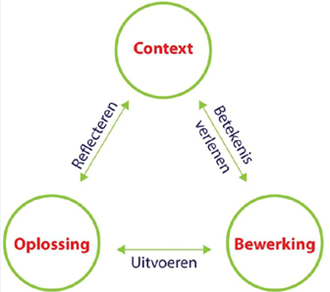 Om de behoeften van leerlingen te kunnen weten observeren we per as op:Betekenisverlening: Kan de leerling zelfstandig een bewerking bedenken bij een context, betekenis verlenen aan getallen in relatie tot context, een tekening maken bij de context, een context bedenken bij een kale somUitvoering: Kan de leerling de gevraagde bewerking uitvoeren, Gebruikt de leerling een efficiënte en gewenste oplossingsstrategie?Reflectie: Weet de leerling wat het antwoord betekent, Koppelt de leerling het antwoord terug naar context, Gaat de leerling na of het antwoord kan kloppen. 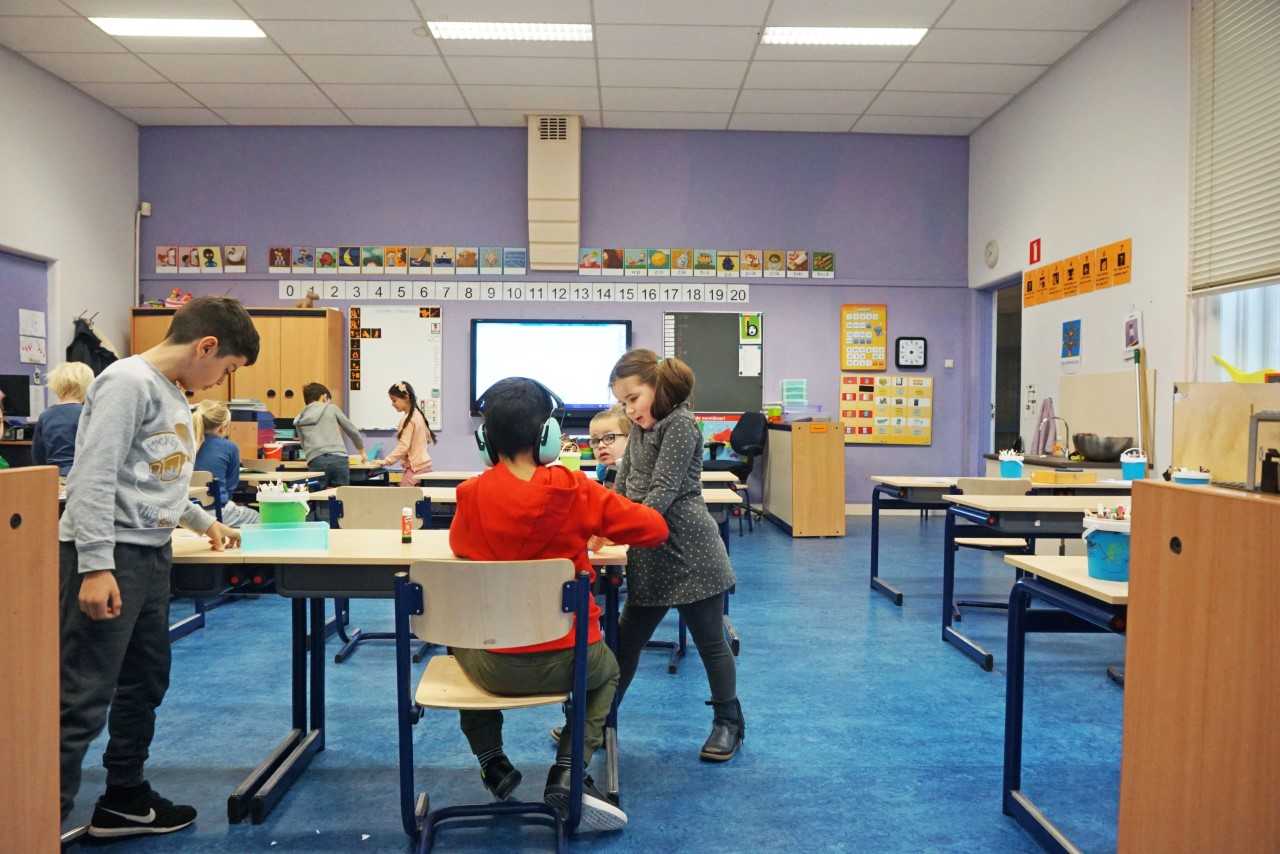 Spelling       Wij besteden 1.50 uur per week aan spelling, verdeeld over twee tot drie lessen per week vanuit de spellingmethode. Naast de instructie en oefening met behulp van de methode zorgen wij nog voor de gelegenheid van 30 minuten in ons rooster om de verworven kennis en vaardigheden verder te oefenen en te onderhouden. Per leerdoel voor spelling  doorlopen we de fasen: kennismaking/ betekenisverlening, uitvoering en reflectie. Instructie en feedback zijn cruciale factoren bij het stimuleren van de lees- en spellingvaardigheid. Instructie en goed gerichte feedback is noodzakelijk totdat het niveau van functionele geletterdheid bereikt is. Dat betekent dat voor sommige leerlingen instructie van de leerkracht nodig is. Overstap naar het VO.In de afgelopen vijf jaar stroomden 17% van onze leerlingen naar een reguliere school voor voortgezet onderwijs in de richting van VMBO-TL, HAVO of VWO, 48% naar VMBO BBL met en zonder LWOO en VMBO KBL en 35% stroomt uit naar het Praktijkonderwijs. Een enkel jaar hebben we een leerling die, in overleg met ouders, uitstroomt naar het Voortgezet Speciaal Onderwijs.De afstemming met het Voortgezet onderwijs valt onder de verantwoordelijkheid van team Leerlingzorg  en de groepsleerkracht van de leerling. In de jaren waarin de leerling op de Bonte Vlinder zit, monitoren wij hen middels de afgenomen CITO toetsen om te zien of hij of zij zich volgens de vastgestelde leerroute ontwikkelt. In het jaar waarin de leerling in groep 6 zit, kijken we al wat gerichter naar de uitstroombestemming. We kijken niet alleen naar leerprestaties, maar ook naar inzet, interesse, motivatie en mentaliteit. Vanaf eind groep 7 wordt er met ouder(s)/verzorger(s) een voorlopig schooladvies besproken. Sinds 2015 is het advies van de basisschool beslissend voor plaatsing van de groep 8 leerlingen in het voortgezet onderwijs. De beoordeling van de leerkracht is belangrijk geworden voor een bindend schooladvies. Om zeker te zijn van zo’n beslissing nemen wij als school bij de leerlingen in groep 8 twee landelijk genormeerde toetsen af. Dat zijn het drempelonderzoek van 6,7,8 en de ADIT van A-vision. Zij maken het advies, naast de afgenomen CITO- toetsen in de voorgaande jaren en de beoordeling van school, het schooladvies compleet.In de maand december geven wij als school een advies voor de leerling richting het VO. Bij de totstandkoming van deze advisering wordt in ieder geval gebruik gemaakt van de hierboven genoemde toetsen, de CITO toetsen in voorgaande leerjaren volgens vastgestelde leerroute en de beoordeling van school. In onze beoordeling kijken wij niet alleen naar toetsscores, maar ook naar de belemmerende en stimulerende factoren van de leerling. Deze advisering wordt, zodra alle gegevens verwerkt zijn, tijdens het adviesgesprek besproken.In de Wet Eindtoetsing PO (2014-2015) wordt het afnemen van de eindtoets vanaf het schooljaar 2019-2020 ook verplicht voor leerlingen in het speciaal onderwijs (SO) en speciaal basisonderwijs (SBO). Sinds schooljaar 2018-2019 nemen wij na het geven van het basisschooladvies een eindtoets af in groep 8. Wij nemen de eindtoets Route 8 af van A-VISION. Vakoverstijgend onderwijs.Om onze leerlingen goed voor te bereiden op de toekomst in onze continu veranderende maatschappij besteden we naast de vakken rekenen en taal ook aandacht aan vakoverstijgend onderwijs. Wij vinden het belangrijk dat onze leerlingen zich breed ontwikkelen, naast het taal en rekenonderwijs streven we naar vakken die niet naast elkaar worden gegeven maar juist samen goed tot hun recht komen. De Bonte Vlinder streeft er naar om leerlingen creatief te vormen, kritisch te laten denken, literair te ontwikkelen en communicatieve en sociale vaardigheden bij te brengen. We zijn het er over eens dat er een nieuwe koers in ons onderwijs noodzakelijk is. Het is onze ambitie om toe te werken naar meer samenhang tussen vakken. Meer verbinding tussen vakken kan het onderwijs voor leerlingen meer betekenisvol maken.Met ons cultuuronderwijs zijn we de afgelopen vier jaar al begonnen om deze meer samenhang te geven. Op de Bonte Vlinder willen we ons culturele aanbod in het dagelijks programma voegen, zodat het verweven raakt met het lesaanbod.Vanuit onze vernieuwde visie is het onze ambitie om dit ook te gaan doen met onze andere vakken zoals, natuuronderwijs, geschiedenis, aardrijkskunde, Engels en verkeer.Ondersteuning en begeleidingDe Bonte Vlinder heeft de ondersteuningsstructuur beschreven in het School Ondersteuningsplan. Alle leerkrachten zijn zich bewust van de grote invloed die zij op de ontwikkeling van hun leerlingen hebben. Leraren reflecteren op hun eigen rol en het effect van hun gedrag op het gedrag van de leerlingen, ouders en collega’s en zijn in staat hun eigen ondersteuningsbehoeften te formuleren.De Bonte Vlinder werkt met een team leerlingzorg. In dit team zit een didactisch coördinator, zorgcoördinator, gedragsspecialist, een onderbouw specialist en een bovenbouw specialist. Gezamenlijk zijn zij verantwoordelijk voor de leerling zorg binnen onze school. Twee keer per jaar is er een groepsbespreking en twee keer per jaar een leerlingbespreking.Elke leerling heeft bij ons op school een ontwikkelingsperspectief. In ons ontwikkelingsperspectief staan de onderwijsbehoeftes centraal. De leerlingen die extra ondersteuning nodig hebben komen terug in de CVB of het MDO. Hier zal gekeken worden of we het onderwijs op de Bonte Vlinder passend kunnen maken. Hier zal ook gekeken worden of er leerlingen terug geplaatst kunnen worden naar het reguliere aanbod. De desbetreffende basisschool zal mee genomen worden in het traject. Daarnaast zal de Bonte Vlinder nazorg bieden via een individueel arrangement op de basisschool.Binnen de Bonte Vlinder is er een aanbod van extra ondersteuning: speltherapie, tekentherapie, sova trainingen, Rots & Watertrainingen, logopedie, fysiotherapie, sensomotorische integratie therapie, dyslexiecoach, dyslexiebehandelaar.Wanneer de leerlingen meer nodig hebben dan het reguliere aanbod kunnen leerlingen in aanmerking komen voor een individueel arrangement. De ondersteuning op individuele basis wordt ingestemd op de leerbehoeftes van de leerlingen. Een aantal voorbeelden zijn: spraak-taal stoornis, problemen met de visus, medische problemen.SuccessenSpeerpunten Concrete aanpakIn de komende jaren zal de samenwerking tussen de leerkrachten en het team leerlingzorg geïntensiveerd worden. Dit zal plaatsvinden tijdens de groepsbesprekingen en de leerling besprekingen. Daarnaast kunnen er altijd leerlingen tussentijds besproken worden in het team leerling zorg.De komende jaren zal het time out protocol geëvalueerd en bijgesteld worden. Er zal dan ook aandacht zijn voor de inrichting van de achterwachtruimte en het materiaal dat aangeboden kan worden. Hierbij zullen we vooral kijken naar de onderwijsbehoeftes van de leerlingen.Binnen de groepen zal er de komende jaren aandacht zijn om het aanbod voor leerlingen met dyslexie en dyscalculie passender te maken. Hierdoor kunnen we beter aansluiten bij de onderwijsbehoeftes van onze leerlingen.In het schooljaar 2019-2020 wordt er een start gemaakt met de samenwerking met Cluster 4. Er komt een bovenschools MDO waarbij SBO de Bonte Vlinder en 4-TACT beide aansluiten om leerlingen direct op de juiste plek te kunnen plaatsen. In het MDO kan er een goede afweging gemaakt worden welke plek passend is voor de leerling, SBO of Cluster 4.In het schooljaar 2019- 2020 zal voor regio Haaglanden op SBO De Bonte Vlinder een groep HB+ starten voor leerlingen, in de leeftijd van groep 5 en 6, die hoogbegaafd zijn en daarnaast zeer specifieke onderwijs- en ondersteuningsbehoefte hebben. Zij kunnen onvoldoende tot ontwikkeling komen in het reguliere basisonderwijs. Bij deze leerlingen weten we dat ze veel potentieel hebben, maar dat zijn of haar motivatie en functioneren dusdanig in het geding is, dat er meer nodig is dan het regulier onderwijs. Dit kan dan gaan om een dubbele diagnose zoals ADHD, autisme spectrumstoornis. Maar het kan zich ook uiten in (ernstige) faalangst en het verliezen van motivatie voor school. De leerlingen die in deze groep komen hebben een toelaatbaarheidsverklaring voor het speciaal basisonderwijs. In deze groep zullen de leerlingen gelijkgestemden ontmoeten en zal er, naast het aanbod dat de Bonte Vlinder biedt aan alle leerlingen, extra aandacht zijn voor de specifieke onderwijs- en ondersteuningsbehoeften. Het aantal kinderen met gedrags- en ontwikkelingsproblemen neemt toe en deze problematiek wordt op steeds jongere leeftijd zichtbaar. Het aantal kleuters in het Speciaal Basisonderwijs groeit. En ook in de praktijk van de peuteropvang groeit het aantal peuters dat andere begeleiding nodig heeft dan er op dit moment op een reguliere VVE-locatie kan worden geboden. De Bonte Vlinder gaat samen met Jongleren een peuterplus groep starten. De peuterplusgroep is gericht op peuters die (nog) niet meekunnen in de structuur van de reguliere VVE-peuteropvang.Door de peuterplusgroep te vestigen in de locatie van de Bonte Vlinder kan deze groep gebruik maken van de expertise van deze school. De pedagogisch coach voor de peuterleerplek wordt een ervaren specialist op het gebied van het jonge kind verbonden aan de school. Daarnaast kan de peuterplusgroep gebruik maken van andere expertise die aanwezig is op de school zoals team leerling zorg, speltherapie/spelbegeleiding, logopedie, fysiotherapie, sensorische integratie therapie en tekentherapie. De lijnen naar dergelijke behandelingen zijn kort en maken de drempel voor ouders lager. De doelgroep bestaat uit peuters van 2,5 – 4 jaar die veelal op sociaal emotioneel gebied een achterstand hebben. Ze komen daardoor nog niet toe aan hun didactische ontwikkeling. De spelontwikkeling is nog niet op gang gekomen. Zij hebben een ontwikkelingsbehoefte van veel structuur in het dagritme, een prikkelarme omgeving en rust. Zij hebben extra ondersteuning nodig bij het inoefenen van de executieve functies. Het gaat daarnaast om communicatie gericht op de sociale omgang en het begrijpen van andere kinderen. Deze kinderen hebben extra ondersteuning nodig bij het leren meedraaien in de structuur van de groep.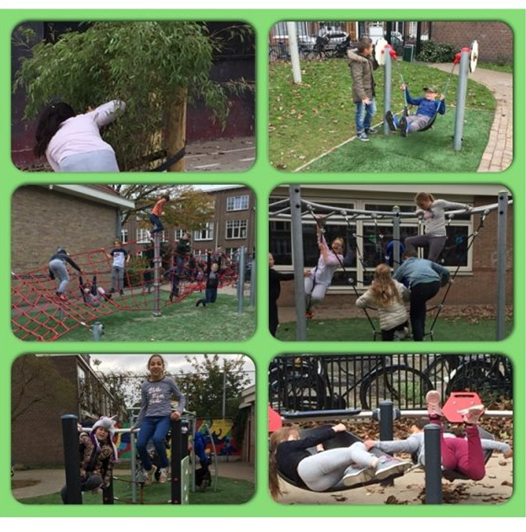 PEDAGOGISCH BELEID EN VEILIGHEIDBinnen de Bonte Vlinder richten we ons primair op het stimuleren en waar wenselijk belonen van gewenst gedrag. We willen voor onze leerlingen een omgeving creëren die veilig en vertrouwd is. We willen daarom werken vanuit een positieve grondhouding gericht op stimulering, samenwerking en waardering. Deze voorwaarden kunnen ertoe bijdragen dat leerlingen minder snel moeilijk verstaanbaar gedrag laten zien en dus beter tot leren kunnen komen. Ook heeft het een positieve invloed op het vaak lage zelfbeeld van onze leerlingen en de manier waarop ze tegen situaties aankijken.   Wij doen dit op de volgende manier: Onze leerlingen zijn (voor een deel) geholpen met duidelijke verwachtingen en een passende benadering. Daarnaast is het van belang dat er waar mogelijk gewerkt wordt aan de ontwikkeling van inzicht en bewustwording van het eigen gedrag. Dit vraagt van de ene leerling meer dan van de ander, dit geldt ook voor ons aanbod en onze aanpak. Daarom is onze ondersteuning te verdelen in drie niveaus. 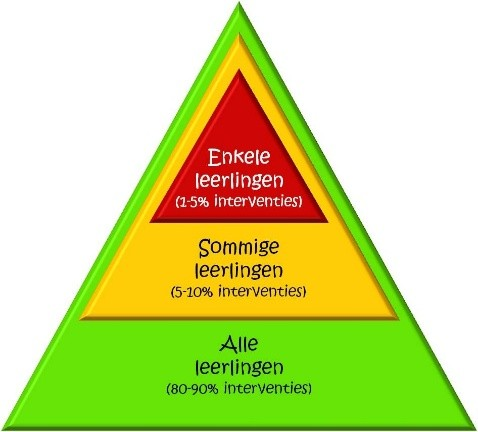 BASISONDERSTEUNING (groene laag piramide)Alle zaken rondom de basisondersteuning worden gemonitord door de stuurgroep Pedagogisch Beleid en staan beschreven in de methodes, groepsplannen SEL, het Time out systeem, Swisssuite en het anti-pestprotocol.MethodesOp de Bonte Vlinder werken we met de methode KWINK voor sociaal emotioneel leren. Deze methode is tevens gericht op de bevordering van actief burgerschap en sociale integratie en het kennismaken met de diversiteit van de samenleving. Het gaat om een groepsbrede, preventieve aanpak die zorgt voor een sociaal veilige groep en die verstorend gedrag en pesten voorkomt. Tevens maken we gebruik van de methode Goed Gedrag, waarbij de nadruk ligt op het aanleren van gewenst gedrag. De opbrengsten van deze methodes worden twee keer per jaar gemeten met behulp van de Sociale Competentie Observatielijst (SCOL).                                   Groepsplan SELNaar aanleiding van de SCOL scores wordt het groepsplan SEL (sociaal emotioneel leren) opgesteld. Middels dit groepsplan maakt de leerkracht een plan voor een groepsbrede aanpak op het gebied van sociaal emotioneel leren. De competenties waaraan wordt gewerkt zijn afhankelijk van de behoeften van de groep, welke te herleiden is uit de scores van SCOL.Time out systeem Een preventieve aanpak vermindert ongewenst gedrag. Daarom wordt het time out systeem bij de eerste signalen van onrust bij een leerling ingezet. Het doel van een time out is om het spanningsniveau van de leerling te verlagen en daarmee verdere escalaties te voorkomen. Ons time out systeem bestaat uit vier stappen: Soms maakt de leerling zelf de keus tot een time out. Soms gaat dit in overleg met de leerkracht. Er zijn ook momenten dat de leerkracht die beslissing neemt. Belangrijk is dan dat de leerkracht kort en concreet benoemt waarom de time out wordt ingezet, voor hoe lang en wat er van de leerling wordt verwacht na de time out. Swissuite Met dit programma registreren en analyseren wij alle gedragsincidenten. De analyse kan zowel op school-, groeps- en individueel niveau en geeft ons inzicht over waar eventuele aanpassingen op onze pedagogische aanpak nodig zijn. Ook geeft het ons inzicht over eventuele risico leerlingen. De resultaten worden tijdens groeps- en leerling besprekingen met de leerkracht besproken. Anti-pestprotocol Het anti-pestprotocol heeft als doel: ‘Alle kinderen moeten zich in hun basisschoolperiode veilig voelen, zodat zij zich optimaal kunnen ontwikkelen’. Door regels en afspraken zichtbaar te maken kunnen kinderen en volwassenen, als er zich ongewenste situaties voordoen, elkaar aanspreken op deze regels en afspraken. Dat vraagt wel, dat wij kinderen leren zich assertief op te stellen. Door elkaar te steunen en wederzijds respect te tonen, stellen we alle kinderen in de gelegenheid om met veel plezier naar school te gaan. EXTRA ONDERSTEUNING (gele laag piramide) Alle zaken rondom de extra ondersteuning worden gemonitord door de zorgcoördinator en de gedragsspecialist. Hieronder vallen de anti-pestcoördinator, therapieën en rots & water training.Anti-pestcoördinatorWanneer leerlingen zich, ondanks de inzet van de leerkracht, gepest voelen, kunnen ze terecht bij de anti-pestcoördinator. Zij werkt volgens het plan van het anti- pestprotocol. De anti-pestcoördinator is geschoold in dit onderwerp en is ervoor om samen met de leerlingen oplossingen te zoeken. Ze praat met alle betrokken partijen en monitort zo nodig de situatie. Ook neemt zij contact op met ouders van alle betrokkenen. Pestincidenten worden ook geregistreerd in Swissuite. Therapieën  Op de Bonte Vlinder bieden we de volgende therapieën: speltherapie (of begeleiding), tekentherapie, kindercoaching, omgaan met ADHD of onrust. Afhankelijk van de doelen van de leerlingen kunnen deze therapieën in groeps- en individuele vorm geboden worden. Leerlingen worden voor een therapie aangemeld naar aanleiding van zorg overleggen en zorgen vanuit ouders en/of de leerkrachten. Rots en Water trainingRots & Water is een psycho-fysieke weerbaarheidstraining voor jongens en meisjes. De training is gericht op het ontwikkelen van sociale competenties en op het voorkomen en aanpakken van pestgedrag, seksueel geweld en discriminatie. Door samen te werken, te spelen en te leven worden sociale competenties ontwikkeld. In overleg met de leerkracht, de leerling, de ouders, de gedragsspecialist en de zorgcoördinator wordt er bepaald of een leerling hieraan deelneemt. Ondersteuning risico leerlingen (rode laag piramide) Alle zaken rondom de risico leerlingen worden gemonitord door de gedragsspecialist in samenwerking met Team Leerlingen Zorg. En worden vastgelegd in het signaleringsplan.Signaleringsplan Wanneer leerling moeilijk verstaanbaar gedrag vertonen en de interventies uit de basis- en extra ondersteuning niet voldoende zijn, wordt er een signaleringsplan opgesteld. Kenmerkend bij het opstellen van dit plan is dat de leerling meedenkt met de inhoud. Het doel van dit plan is om de leerling steeds terug te brengen naar de ontspannen fase. De leerkracht brengt samen met de leerling in kaart welke signalen de leerling laat zien vanaf de ontspannen fase tot aan de fase van agressie en welke acties daarop volgen om te de-escaleren. Om leerlingen met moeilijk verstaanbaar gedrag te motiveren hun gedrag te veranderen is een voorspelbare en betrouwbare relatie met de leerkracht een belangrijke voorwaarde. De leerkracht kan de ontwikkeling van een vertrouwensrelatie stimuleren door het tonen van betrokkenheid en door het bieden van een passende sociaal-emotionele ondersteuning die aansluit bij de behoeften van de leerling. Hierbij is het belangrijk dat leerkracht en leerling realistische doelen stellen. Onze successen Vanuit onze vorige schoolplan waren dit onze successen:  Onze speerpunten 
Met het team zijn we tot de volgende speerpunten gekomen op het gebied van veiligheid en pedagogisch beleid: Concrete aanpak Een veilig werk- en leerklimaat begint met heldere regels en afspraken voor iedereen. Het betreft hier regels en afspraken over hoe we met elkaar omgaan (personeel, leerlingen, ouders en externe bezoekers van de school), hoe we een veilig en positief schoolklimaat creëren, hoe we gewenst gedrag van de leerlingen stimuleren en hoe we omgaan met ongewenst en/of onverstaanbaar gedrag. Dit alles wordt vastgelegd in de gedragscode. Omdat de gedragscode vanuit de nieuwe visie wordt geschreven, zal onze huidige aanpak up-to-date gemaakt moeten worden. Zo zal ons time-out systeem aangepast worden, zodat deze beter aansluit op de behoeften van de leerlingen. De taken van de teamleden in de achterwacht zullen geconcretiseerd worden. Bij de gedragscode behoren ook een aantal protocollen, denk aan het pestprotocol, het wegloopprotocol etc. Deze zullen allemaal herzien moeten worden.   Het huidige anti-pestprotocol wordt herzien. Tevens wordt deze omgezet naar een kinderanti-pestprotocol. Deze zal in school komen te hangen en in de kindergids geplaats worden. De gedragscode en het anti-pestprotocol maken beide deel uit van het digitaal veiligheidsplan.  De komende jaren zal er ook aandacht besteed worden aan pesten op social media (cyberpesten). Dit zal gebeuren door middel van gastlessen voor de leerlingen, workshops voor ouders en bijscholing van het team. We vinden het belangrijk dat het personeel geschoold blijft worden in actuele zaken. Denk hierbij aan omgaan met agressie, cyberpesten en meidenvenijn. Daarom zal het personeel hier de komende jaren herhaaldelijk bijscholing over krijgen van D-tac. D-tac zal ook gastlessen verzorgen aan de leerlingen en workshops aan de ouders. We streven ernaar om de leerlingen in de bovenbouw een jaarlijkse cyclus van een aantal gastlessen te verzorgen met als thema cyberpesten, seksuele voorlichting, meidenvenijn, loverboys en eventueel andere actuele zaken van dat moment.De input van de leerlingen vinden wij belangrijk. Daarom zullen wij de komende jaren de leerlingSCOL structureel inzetten. Deze zal net zoals SCOL twee keer per jaar, in het najaar en het voorjaar, ingevuld worden door de leerlingen van groep 7 en 8. De opbrengsten worden meegenomen in eventuele aanpassingen binnen onze aanpak op schoolniveau, groepsniveau en leerlingniveau. Voor de groepen 1 t/m 6 zullen we structureel een sociogram inzetten, om ook van hen een beter beeld te krijgen over hun eigen positie binnen de groep. Swissuite zal de komende jaren volledig ingezet worden. Dit houdt in dat alle grote gedragsincidenten (deze staan omschreven in de gedragscode) worden geregistreerd. Vanuit de analyse worden interventies ingezet om gedragsincidenten te verminderen. Veel van onze leerling vinden spelen nog lastig. Dit kan onder andere komen door een gebrek aan spel repertoire, het gebrek aan vaardigheden om samen te werken, het moeilijk kunnen omgaan met vrije situaties en dergelijke. Met name tijdens buitenspel momenten kan deze handelingsverlegenheid van leerling zorgen voor onveilige situaties. Om alle leerlingen een prettige en vooral ontspannen pauze te verzorgen, willen wij begeleid buitenspel inzitten. We hopen de leerlingen hiermee te vermaken en te stimuleren op een sportieve, plezierige en leerzame manier, waarbij de nadruk wel ligt op vrijblijvend begeleid buiten spelen en sporten. Tevens zullen er met ingang van het nieuwe schooljaar ook sociale vaardigheidstrainingen (SOVA training) gegeven worden om de leerlingen sociaal vaardiger te maken.   KwaliteitszorgDe Bonte Vlinder heeft het vertrouwen dat door een passend onderwijsaanbod alle kinderen in staat zijn zich, op alle gebieden, optimaal te ontwikkelen. Voor een optimale groei hebben we elkaar nodig, dit vraagt een intensieve samenwerking met kinderen, teamleden en ouders. Je hebt een ander nodig om tot leren te komen. Met elkaar bereiden we ieder kind voor op de toekomst. De kinderen worden zo zelfstandig mogelijk gemaakt. Het streven is om de kinderen op te voeden tot een evenwichtige jongvolwassene die zijn of haar volledig potentieel benut en een volwaardig en gelukkig leven kan leiden.We geven de kinderen zelfvertrouwen. De kinderen krijgen bij ons het gevoel te mogen zijn wie ze zijn en leren te vertrouwen op hun eigen kwaliteiten. Wij stimuleren de kinderen om hun talenten te ontwikkelen en hebben oog voor de talenten die de kinderen bezitten.We leren de kinderen samenwerken en samenspelen. De kinderen zien de kwaliteiten in andere leerlingen, accepteren elkaar, hebben respect voor elkaar en zorgen samen voor een veilige omgeving.Onze missie is dat wij onze leerlingen onderwijs aanbieden om hen voor te bereiden op de toekomst en de continu veranderende maatschappij..Voor de komende vier jaar is dit onze missie. Samen met het team komen we tot de volgende speerpunten om deze missie te behalen. De komende jaren gaan we deze uitwerken in de stuurgroepen als jaarplannen. Dit schema symboliseert de traptreden op pagina 3 van dit schoolplan. Waarbij de onderste treden de eerste stappen tot succes zijn. Deze eerste stappen hebben een hogere prioriteit.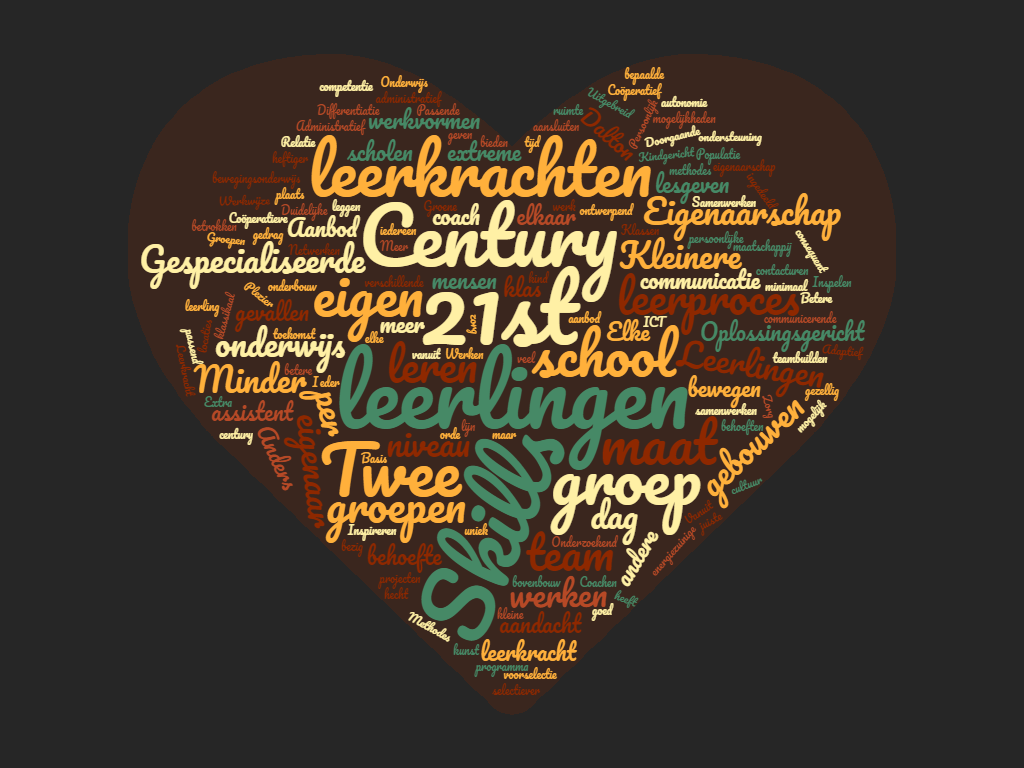 Naast het volgen van het kwaliteitskader dat ontworpen is door De Haagse Scholen, is het ook onze taak om de schoolontwikkelingen kwaliteitszorg goed te blijven afstemmen op de ambities van de school en op de ondersteuningsbehoeften van het personeel. Dit vraagt er om kritisch te blijven kijken naar het rendement van de verschillende ontwikkelingen op de verschillende beleidsterreinen. Daarnaast vindt de Bonte Vlinder het belangrijk dat er toegewerkt wordt naar steeds meer eigenaarschap voor schoolontwikkelingen bij alle personeelsleden. De Bonte Vlinder is ambitieus in het verhogen van de kwaliteit van het onderwijs. Hierin blijven we op zoek naar de bevestiging van de vragen; Wat maakt een school een goede school, een leraar een goede leraar en een les een goede les?Door de hoeveelheid plannen en ambities die er in ons vorige schoolplan stonden en de wens voor gedeeld eigenaarschap is het belangrijk om het overzicht goed te bewaken.  Vanuit het beleidsteam is het de taak met elkaar kritisch na te denken over een structuur van planmatig werken die overzichtelijk is én voor alle personeelsleden goed te begrijpen is. De afgelopen jaren is er gewerkt aan een professionele leercultuur met daarbij gedeelde verantwoordelijkheid. Om eigenaarschap te creëren bij de medewerkers is het van belang dat het team een duidelijk rol krijgt bij het formuleren van de jaardoelstellingen. Binnen de school zijn twee stuurgroepen. De stuurgroep didactisch beleid en de stuurgroep onderwijskundig beleid. Deze twee stuurgroepen worden aangestuurd door twee leden van het beleidsteam. Binnen de stuurgroep zitten verschillende leerkrachten uit de onder-, midden- en bovenbouw. De stuurgroep stelt elk jaar de jaarplannen voor het komende schooljaar op en bespreekt ze met het team. De uitvoering van de verschillende jaarplannen zijn onder verantwoording van de verschillende leerkrachten. Samen met het team worden de jaarplannen geëvalueerd en worden de nieuwe jaarplannen opgesteld. Het beleidsteam is gezamenlijk verantwoordelijk voor de kwaliteitszorg van de schoolBinnen het kwaliteitszorgsysteem van De Haagse Scholen nemen audits een belangrijke plaats in. De Bonte Vlinder heeft er voor gekozen een audit vanuit DHS af te nemen in het schooljaar 2019-2020. Deze audit richt zich op wat de school doet aan kwaliteitszorg en hoe de Bonte Vlinder zich verder kan ontwikkelen. Tijdens deze audit zullen wij de volgende vragen meenemen:Welk rendement behaalt de Bonte Vlinder op de verschillende beleidsterreinen? Wat zegt dit over de impact van het beleidsteam, de verschillende stuurgroepen en de teamleden?Wat zijn de belangrijkste actiegebieden van de Bonte Vlinder voor de komende schooljaren? Welke speerpunten dienen als ‘haken’ aan de ‘kapstok’ van de Bonte Vlinder? Hoe staan deze speerpunten in relatie tot het gedeeld eigenaarschap van Beleidsteam naar het team en vanuit het team ook weer naar de leerlingen.  Hoe kan de Bonte Vlinder blijven zorgen voor meer gedeeld eigenaarschap bij schoolontwikkelingen? Het beleidsteam zal samen met de stuurgroepen de zelfevaluatie afnemen. Doen wij de dingen goed en hoe weten wij dat? Daarna zal er een audit plaatsvinden vanuit DHS. Tijdens deze audit vinden er gesprekken plaats met het MT, BT, leerkrachten, leerlingen en ouders. Er vinden groepsbezoeken en observaties plaats. Daarnaast zullen de verschillende documenten en gegevens van de school geanalyseerd worden.PERSONEELSBELEIDDe school heeft een managementteam (MT) bestaande uit de teamleider en de directie. Daarnaast is er een beleidsteam. Dit beleidsteam, bestaande uit directie, teamleider en gedragsspecialist, heeft zich gefocust op drie beleidsterreinen: Kwaliteitszorg, Didactisch beleid en Pedagogisch beleid. Deze drie beleidsterreinen samen vormen het totale kader van het onderwijskundig beleid van de Bonte Vlinder. De teamleider is verantwoordelijk voor het didactisch beleid en de gedragsspecialist is verantwoordelijk voor het pedagogisch beleid. Zij werken hierin samen met hun stuurgroep. In deze stuurgroep zitten groepsleerkrachten die namens hun bouw meedenken, jaarplannen opstellen, een rol hebben in de uitwerking van de jaarplannen en deze plannen ook monitoren door twee keer per jaar een evaluatie in te plannen. Daarnaast hebben we drie bouwcoördinatoren. Eens in de maand is er een overleg tussen de bouwcoördinatoren en het MT voor afstemming en overleg. Tijdens het bouwoverleg wordt er onderandere informatie besproken vanuit de twee stuurgroepen, didactisch en pedagogisch. De bouwcoördinatoren denken mee in het professionaliseringsaanbod.Maandelijks zijn er teamvergaderingen waarbij vooral inhoudelijke onderwerpen besproken.Bij professionele ontwikkeling gaat het om het onderhouden en (verder) ontwikkelen van de eigen vakinhoudelijke, vakdidactische en pedagogische bekwaamheden in relatie tot de thema’s/ ambities van de school. Het gaat hierbij zowel om gezamenlijke en individuele scholing. Op onze school geven wij als volgt invulling aan de professionele ontwikkeling: De Bonte Vlinder heeft een personeelsteam (PT), bestaande uit directie en 4 SVIB-coaches.  Binnen dit PT wordt het functioneren van de medewerkers besproken. Daarnaast worden verschillende coaching trajecten uitgezet. Startende leerkrachten hebben gedurende drie jaar voor een bepaald aantal uur recht op coaching. Zij zullen door één van onze coach gecoacht worden. Ook voor ervaren leerkrachten zijn er mogelijkheden voor coaching.Nieuwe medewerkersOm ervoor te zorgen dat iedereen snel zijn draai gevonden heeft, hebben we een plan van aanpak gemaakt. Voor de dagelijkse gang van zaken kan eenieder bij zijn of haar maatje terecht. Iedereen krijgt coaching op maat. Daarnaast zijn er drie bijeenkomsten in de eerste periode zodat je goed aan de slag kan gaan met de groep, algemene zaken, didactische aanpak en pedagogische aanpak binnen de school.PLGHet leren van de kinderen op de Bonte Vlinder staat centraal binnen de Lesson study om daarmee de kwaliteit van het onderwijs te verhogen. De lesson study is een goed middel om de leerprocessen van leraren te ondersteunen en te stimuleren op allerlei gebieden: vakinhoudelijk, didactisch en pedagogisch. Daarnaast geeft het inzicht en bevordert dit het leren van leerlingen. Leraren krijgen meer zelfvertrouwen en er is een onderlinge verbondenheid. Lerende organisatie Aan de gezamenlijk visie wordt met elkaar gebouwd. Wij zijn met elkaar in gesprek en vormen vanuit deze visie ons onderwijs. Persoonlijk meesterschap wordt door het team zeer hoog gewaardeerd. Iedereen krijgt de ruimte om zich te ontwikkelen en het team voelt zich ook eigenaar. Er moet aandacht zijn voor het geheel en de successen vieren waardoor de veranderbereidheid hoog blijft. Professionalisering teamHet MT zet samen met de bouwcoördinatoren, didactisch coördinator en rekenspecialist een passend professionaliseringstraject uit dat past bij de visie van de school. Het team wordt betrokken bij de manier waarop de professionalisering plaats vindt.Daarnaast is er ruimte voor individuele scholing passend bij de taken die de medewerker uitvoert binnen de school.Onze successenOnze speerpunten 
Concrete aanpakWanneer je de Quick Reference Card bekijkt, hebben we te maken met een gemêleerd team. We hebben een zeer stabiel team. De afgelopen jaren is de Bonte Vlinder gegroeid en hebben we te maken gehad met een groot aantal nieuwe collega’s, waaronder een groot aantal jonge leerkrachten die start bekwaam zijn. Een aantal oudere leerkrachten zijn met pensioen gegaan. Aangezien we een groot aantal start bekwame leerkrachten hebben, betekent dit dat wij veel coaching trajecten hebben om de startende leerkracht te krijgen op het niveau basis bekwaam. De Bonte Vlinder heeft het aantal coaches uitgebreid, één coach onder/middenbouw, één coach bovenbouw, één coach gespecialiseerd op gedrag en één coach gespecialiseerd op didactiek. De komende jaren krijgen we binnen het onderwijs te maken met een lerarentekort. De Bonte Vlinder probeert hier op tijd op in te spelen. De Bonte Vlinder is een opleidingsschool voor de Haagse Hogeschool. Hierdoor zijn we in staat toekomstige collega’s zelf op te leiden. Daarnaast staat de Bonte Vlinder open voor zij-instromers. Binnen de school bieden we onderwijsassistenten en leraar ondersteuners de mogelijkheid om de PABO te doen. De school financiert de opleiding en faciliteert studieverlof. De collega’s krijgen alle mogelijkheden om zich verder te ontwikkelen en wij zullen als school ook ondersteuning bieden.Binnen de school wordt het team betrokken bij het professionaliseringsaanbod binnen de school. De bouwcoördinatoren zijn samen met het beleidsteam verantwoordelijk voor de keuze van professionalisering binnen de school. Binnen de school zijn verschillende professional leaders die de lesson study’s binnen de school vorm kunnen geven. Het bezoeken van elkaars lessen met een duidelijke onderzoeksvraag blijft de komende jaren bestaan. De onderzoeksvragen zullen gekoppeld worden aan de visieontwikkeling die de school doormaakt.Binnen het team is er de komende jaren extra aandacht voor teambuilding aangezien we te maken hebben met twee locaties. De ambulante mensen werken zoveel mogelijk op twee locaties om de binding met het team, de leerlingen en de ouders te behouden.De Bonte Vlinder zal de komende jaren inzetten op het aanstellen van onderwijsassistenten en leraar ondersteuners. Dit om de leerlingen nog meer onderwijs op maat aan te bieden en de werkdruk binnen het team te verlagen.Tijdens het werkdruk onderzoek zijn de volgende resultaten naar voren gekomen: De belangrijkste energienemersDe belangrijkste energiegeversDe uitkomst van het onderzoek was heel positief. Het is van belang met het vooruitzicht op het leraren tekort de werkdruk niet verder op te laten lopen. Samen met het team moet er gekeken worden naar oplossingen die binnen de school genomen kunnen worden om de werkdruk te verlagen. Dit staat verder beschreven in het werkverdelingsplan.PARTNERS VAN DE SCHOOLDe Bonte Vlinder heeft een wijkfunctie binnen het stadsdeel Segbroek. De ambulant begeleiders werken veel samen met de scholen uit het stadsdeel Segbroek. De begeleiding gaat zich nu ook langzaam verder uitbreiden naar andere delen van de stad. Dit komt door de vele contacten die de ambulant begeleiders hebben met de scholen in verband met de aanvraag TLV. Daarnaast voeren de ambulant begeleiders veel individuele arrangementen uit.De Bonte Vlinder vindt ouderbetrokkenheid al jarenlang heel belangrijk. Ouders worden gezien als deskundige. Er is sprake van een intensieve samenwerking.De Bonte Vlinder heeft te maken met leerlingen met speciale onderwijsbehoeftes. Naast de speciale zorg die de school kan bieden hebben leerlingen en ouders vaak gespecialiseerde hulp nodig. Deze hulp wordt bij verschillende hulpinstellingen binnen Den Haag aangevraagd. De Bonte Vlinder zorgt altijd voor een goede samenwerking tussen ouders, school en hulpverlening. De Bonte Vlinder werkt met verschillende naschoolse partijen samen. De school zorgt altijd voor een goede samenwerking om te zorgen voor een doorgaande lijn.De school heeft de eerste contacten gelegd met Jongleren VVE. De school en Jongleren VVE zijn voornemens om gebruik te maken van elkaars expertise om samen te komen tot een “Peuterplus” groep.Onze successenOnze speerpuntenConcrete aanpakDe Bonte Vlinder gaat de komende jaren de ouderbetrokkenheid verder uitbreiden en verdiepen. De school zal de ouders meenemen in het proces naar “eigenaarschap” bij kinderen. Daarnaast zullen de bestaande overlegsituaties blijven bestaan.De Bonte Vlinder biedt aan beide locatie een naschools aanbod aan. Het aanbod is passend bij de leeftijd en de vraag van de leerlingen. In de komende jaren zal er intensief geïnvesteerd worden in de contacten met het voortgezet onderwijs. Wat kunnen wij doen om de overgang naar het voortgezet onderwijs beter te laten verlopen.De Bonte Vlinder heeft een intensieve samenwerking met de SPPOH. Gezamenlijk zijn we verantwoordelijk voor het Passend Onderwijs in de toekomst. Vanuit de SPPOH zal er de komende jaren samen met de directeuren SBO en SO gewerkt worden aan “Hoe om te gaan met de groei van het SBO/ SO en het tekort aan onderwijsplekken in het SBO/SO?” “Wat hebben de basisscholen nodig om de baisisondersteuning te versterken? “De ambulante dienst zal de komende jaren nog verder uitgebreid moeten worden gezien de tekorten aan onderwijsplekken op het SBO. Er zal veel vraag zijn naar ondersteuning vanuit de basisscholen. De ondersteuning zal zich meer richten op leerkrachtvaardigheden. Dat betekent dat de ambulant begeleiders daar ook verder in geschoold moeten worden.De Bonte Vlinder gaat samen met Jongleren de “peuterplus” groep starten. De kennis die hier wordt opgedaan ten aanzien van de begeleiding van peuters met speciale begeleidingsbehoeftes zal verder verspreid worden binnen de reguliere VVE-groepen. Daarnaast is de intentie om nog twee “peuterplus” groepen te starten binnen Den Haag.Vanaf 1 augustus 2019 heeft de Bonte Vlinder een groep hoogbegaafde leerlingen die speciale onderwijsbehoeftes hebben. De ervaring en de deskundigheid die de Bonte Vlinder hierbij op doet zal gedeeld worden met de reguliere hoogbegaafde groepen. Het doel daarvan is het voorkomen van thuiszitters en een passender aanbod op de reguliere basisscholen voor hoogbegaafde leerlingen.De Bonte Vlinder is deelnemer van de werkgroep Passend Onderwijs van het bestuur van de Haagse Scholen. De werkgroep bestaat uit één van de bovenschools directeuren, de (meerscholen-) directeuren van onze sbo- en so-scholen (HOSO) en drie directeuren uit het reguliere basisonderwijs. Het doel van de werkgroep is een verkenning doen naar de toekomst van passend onderwijs bij De Haagse Scholen: Hoe kunnen we ook in de toekomst kwalitatief goed, thuisnabij onderwijs aan ieder kind blijven bieden? Op basis van de analyse van de huidige situatie heeft de werkgroep een richting voor de toekomst voorgesteld: “Geen kind de wijk uit”. Hierbij staan centraal: 1) versterking van de basisondersteuning en 2) intensievere samenwerking tussen bao, sbo, so en ketenpartners in de wijk. De werkgroep houdt zich bezig met op verzoek van scholen of het bestuur adviseren of ondersteunen bij initiatieven in het veld, o.a. door met scholen te kijken hoe we projecten kunnen versterken en verbreden.Nieuwe initiatieven geven invulling aan de bovenstaande richting voor passend onderwijs: voor ieder kind kwalitatief goed onderwijs dichtbij huis, door het versterken van de basisondersteuning en de samenwerking tussen scholen en ketenpartners.LANGE TERMIJN ONTWIKKELINGEN - MEERJARENPLANIn de onderstaande tabel is samengevat welke speerpunten wij hebben benoemd vanuit onze missie en visie om nog beter aan te kunnen sluiten bij de ontwikkeling van onze leerlingen. Deze tabel staat ook weergegeven op bladzijde 29 van dit schoolplan. 	In het kader van eigenaarschap is er voor gekozen om geen prioriteiten aan te brengen in deze speerpunten. Zoals al eerder is beschreven, willen wij bij de leerlingen en de collega’s het eigenaarschap vergroten. Een logisch gevolg is dat juist de stuurgroepen de jaarplannen opstellen, bijstellen en evalueren in het jaarverslag. De stuurgroepen gebruiken de speerpunten voor de lange termijn, om dit uiteen te zetten in korte termijn doelen. Deze korte termijndoelen vormen de successtappen richting ons einddoel, onze missie. 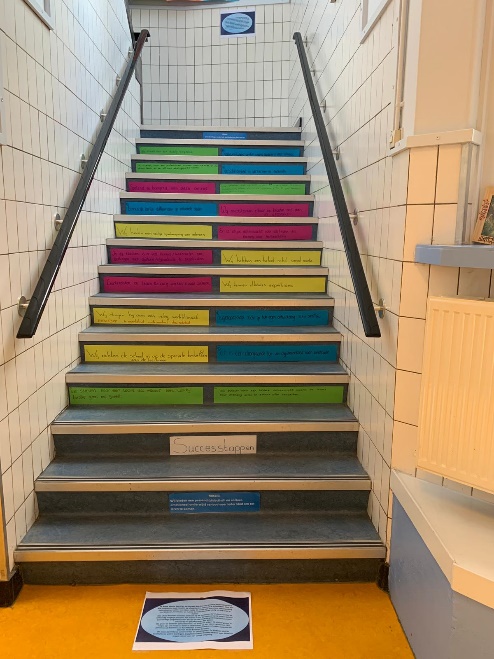 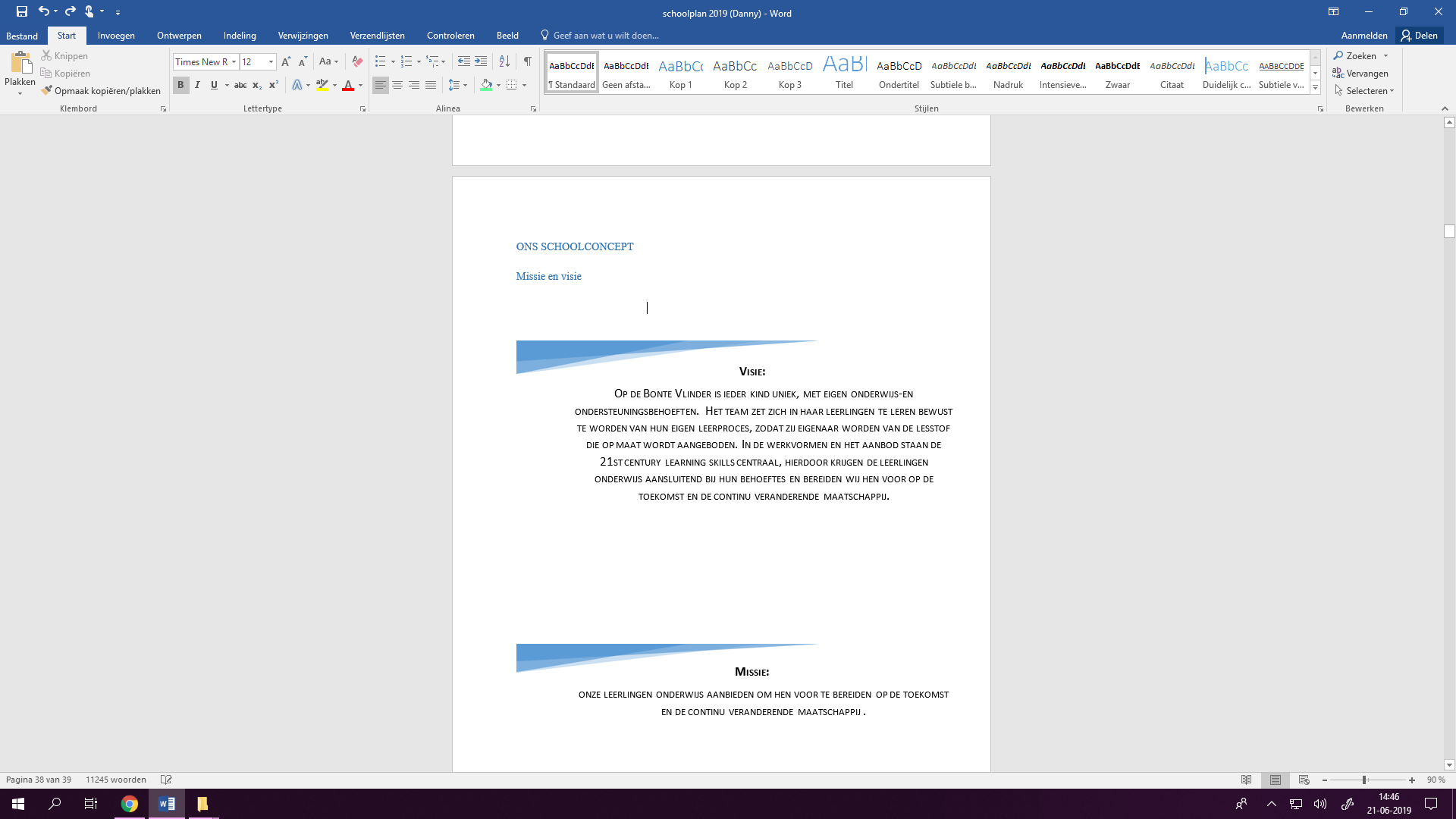 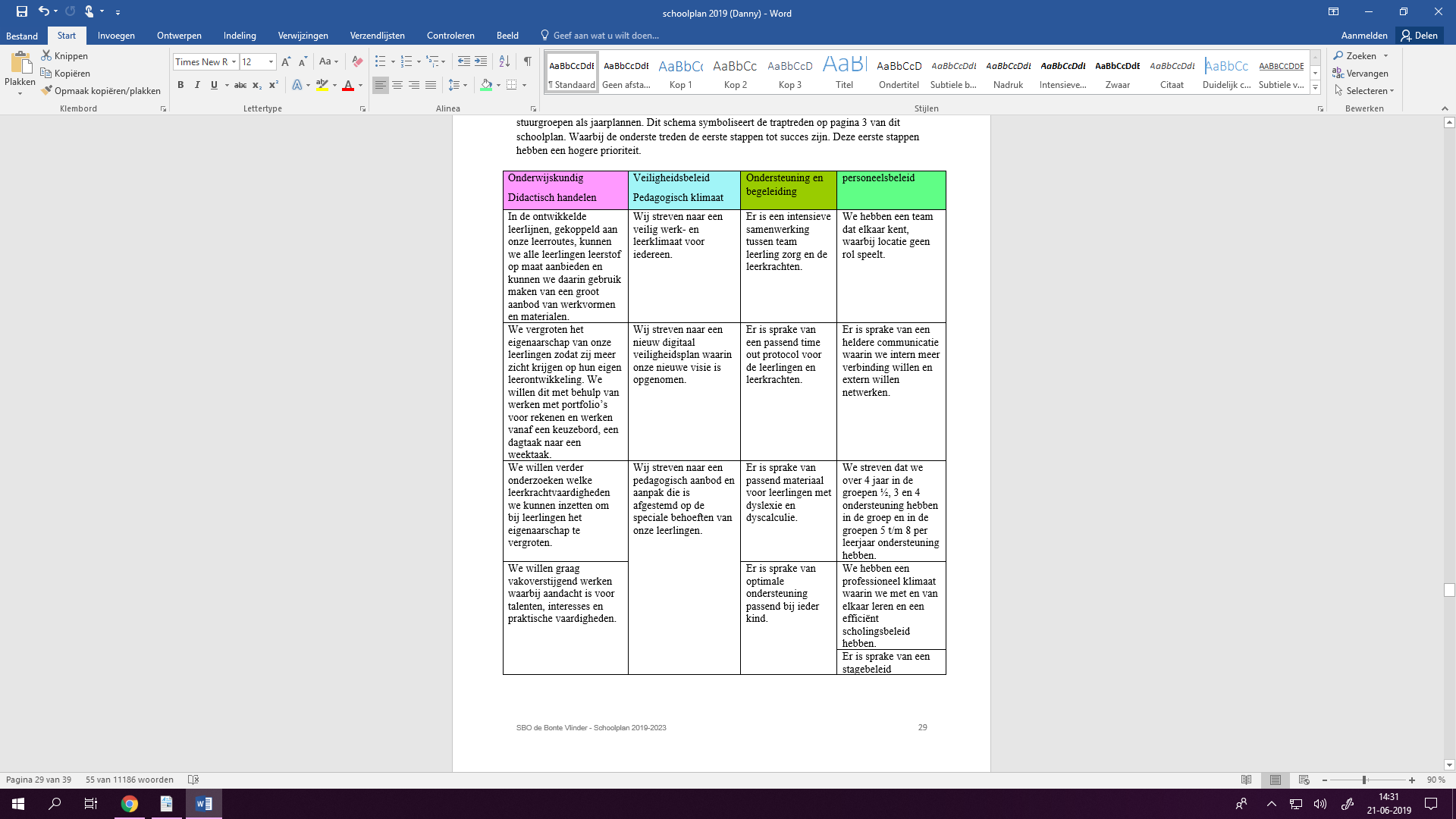 VERWIJZING NAAR BIJLAGENOnderstaande link verwijst naar alle bijlagen die betrekking hebben op ons schoolplan. Omdat deze digitaal te downloaden zijn op deze site, worden de links niet afzonderlijk toegevoegd aan dit schoolplan.https://www.dehaagsescholen.nl/bijlagen-schoolplan/Bij de school zijnde volgende documenten op te vragen:Onderwijsplannen van de Bonte VlinderSchoolondersteuningsplan van de Bonte VlinderJaarplannen per schooljaarJaarverslagen per schooljaarDigitaal veiligheidsplanNaamSBO de Bonte VlinderBrinnummer20JCAdresAucubastraat 32565 XD Den HaagDe Réaumurstraat 32562 TW Den HaagTelefoonnummer070-3634509DirecteurJ.Barsoumian-TasEmailadresj.tas@bontevlinder.nlWebsitewww.bontevlinder.nlHoogst afgeronde opleidingBasisonderwijs7%VMBO23%MBO41%HBO19%Universiteit10%De opbrengsten worden jaarlijks systematisch in kaart gebracht en worden interventies toegepast om de opbrengsten te verhogen.We werken in Professionele Leergemeenschappen (PLG) middels de lessenstudieOpzetten van passend leerstofaanbod en doorgaande lijn van rekenen in groep 1 tot 8. We hebben de keuze gemaakt om de methode ‘Rekenwonders’ te vervangen voor de methode ‘Rekenzeker’Het leerstofaanbod vertoont een doorgaande lijn en is meer afgestemd op de leerroutes. De leraren beschikken over een expliciet week- en dag planning in samenhang met jaarplanning en groepsplan.Er is een protocol voor dyscalculie.Er is een uitbreiding gedaan met aanschaf van concreet rekenmateriaal om naast de instructiemethode 'Rekenwonders' de basisvaardigheden goed te kunnen automatiseren.De Bonte Vlinder werkt sinds schooljaar 2018-2019 met een rekenspecialist.De opbrengsten voor technisch lezen zijn verhoogd en halen bijna onze gestelde ambitie van 65% van 4 jaar geleden.Er is geïnvesteerd in ons leesonderwijs door het leescircuit in te zetten en is de schoolbibliotheek gemoderniseerd en een leensysteem opgezet.De Bonte Vlinder werkt sinds schooljaar 2016-2017 met een dyslexiecoach.De Bonte Vlinder werkt met de Haagse Ladenkast; een leerlijn cultuuronderwijs in het huidige onderwijsprogramma.De Bonte Vlinder werkt sinds schooljaar 2017-2018 met een cultuurcoördinator. De Bonte Vlinder werkt sinds schooljaar 2018-2019 met een ICT – coördinatorDe leerlingen maken meer gebruik van de computer tijdens taal- en rekenen als ondersteuning en intensivering door rekenen wat wordt aangeboden via SNAPPET op hun tablet.In de ontwikkelde leerlijnen, gekoppeld aan onze leerroutes, kunnen we alle leerlingen leerstof op maat aanbieden en kunnen we daarin gebruik maken van een groot aanbod van werkvormen en materialen.We vergroten het eigenaarschap van onze leerlingen zodat zij meer zicht krijgen op hun eigen leerontwikkeling. We willen dit met behulp van werken met portfolio’s voor rekenen en werken vanaf een keuzebord, een dagtaak naar een weektaak.We willen verder onderzoeken welke leerkrachtvaardigheden we kunnen inzetten om bij leerlingen het eigenaarschap te vergroten.We willen graag vakoverstijgend werken waarbij aandacht is voor talenten, interesses en praktische vaardigheden.Basisaanbod (zorgniveau 1)Intensief aanbod (zorgniveau 2)Zeer intensief aanbod (zorgniveau 3)3 x per week 30 minuten een leescircuit met verschillende opdrachten oefeningen en werkvormen.  2 x per week 30 minuten stillezen met nadruk op leesplezier en leesbevordering. 2 X per week onder begeleiding van de leerkracht een moment om te flitsen.Voor leerlingen in groep 6,7 en 8 die AVI PLUS hebben mag je de keuze maken om ze ook andere vakgebieden aan te bieden/ te werken aan andere lessen tijdens lezen en dan nog voor groep 6 1,5 uur te lezen en groep 7 en 8 nog 1 uur.  Per leescircuit krijgen deze leerlingen 10 minuten extra instructie en inoefening onder begeleiding van de leerkracht 2 x per week 15 minuten tijdens het stillezen extra instructie en inoefening van de leerkracht. 3 x keer per week onder begeleiding van de leerkracht extra flitsen Naast het intensieve aanbod krijgen deze leerlingen nog 60 minuten buiten de groep ondersteuning op het gebied van lezen en spellen. Basisaanbod (zorgniveau 1)Intensief aanbod(zorgniveau 2)Zeer intensief aanbod(zorgniveau 3)Groep 3Start Veilig leren lezenVerlengde instructie en verwerking van het basisaanbod. Bouw!Oefenen met het omzetten van klankbeelden naar letters. Trainen in luisteren naar woorden. Connect klanken en letters Connect woordherkenning, Spelling langs de lijn Groep 4Veilig leren Lezen afronden   Spelling op maat groep 4A blok 1 t/m 4Verlengde instructie en verwerking van het basisaanbod.Bouw!Connect woordherkenning Connect Vloeiend lezen Toch nog leren lezenSpellingssprint Spelling langs de lijn Groep 5Spelling op maat:groep 4B blok 5 t/m 8groep 5A blok 1 t/m 4Verlengde instructie en verwerking van het basisaanbod.Bouw!SpellingssprintSpelling langs de lijn Groep 6Spelling op maat: groep 5B blok 5 t/m 8groep 6A blok 1t/m 4Verlengde instructie en verwerking van het basisaanbod.naar zelfstandig spellenSpelling langs de lijn Groep 7 Spelling op maat: groep 6B blok 5 t/m 8groep 7A blok 1t/m 4Verlengde instructie en verwerking van het basisaanbod.naar zelfstandig spellenSpelling langs de lijnGroep 8Spelling op maat: groep 7B blok 5 t/m 8groep 8A blok 1t/m 4Verlengde instructie en verwerking van het basisaanbod.naar zelfstandig spellenSpelling langs de lijnVanuit ons vorige schoolplan waren dit onze successenBinnen de school hebben we een dyslexiecoach.Binnen de school hebben we een gedragsspecialist.Binnen de school houden we twee keer per jaar een leerlingbespreking en twee keer per jaar groepsbespreking.Binnen de school werken we met een team leerling zorg die om de week zorgleerlingen bespreekt.Binnen de school hebben we een therapie groep die maandelijks de leerlingen bespreekt op het gebied van sociaal emotionele ontwikkeling.Er is een intensieve samenwerking tussen team leerling zorg en de leerkrachten.Er is sprake van een passend time out protocol voor de leerlingen en leerkrachten.Er is sprake van passend materiaal voor leerlingen met dyslexie en dyscalculie.Er is sprake van optimale ondersteuning passend bij ieder kind.Deskundige medewerkers die beschikken over de juiste competenties en vaardigheden.Het hebben van heldere waarden en normen in de omgang met elkaar.Het aansturen op gewenst gedrag.Het aangaan van relaties op basis van betrouwbaarheid.Het bieden van structuur in tijd, ruimte en activiteiten passend bij de leerlingen.Het voorkomen van overvraging op intellectueel en sociaal emotioneel niveau.De leerling betrekken bij zijn/haar eigen proces.Het tonen van vertrouwen en waardering voor de inzet van onze leerlingen.Het opdoen van nieuwe succeservaringen.Samen te leren van opgedane ervaringen.Stap 1de groene kruk in de klas. Stap 2de groene kruk op de gang.Stap 3de groene kruk in een andere groep.Stap 4de achterwacht.Het team van de Bonte Vlinder krijgt twee keer per jaar een training van D-Tac ‘hoe om te gaan met moeilijk verstaanbaar gedrag’. Op de Bonte Vlinder werken we met de methode KWINK voor sociaal emotioneel leren en de methode Goed Gedrag voor het aanleren van gewenst gedrag.  Het lerarengedeelte van SCOL wordt structureel twee keer per jaar ingevuld. Naar aanleiding van de SCOL gegevens wordt er na de eerste meting een groepsplan SEL opgesteld en wordt deze bijgewerkt na de tweede meting. SCOL sluit aan op de methode KWINK. Het leerlingtevredenheidsonderzoek wordt jaarlijks uitgevoerd. Wij streven naar een veilig werk- en leerklimaat voor iedereen.Wij streven naar een nieuw digitaal veiligheidsplan waarin onze nieuwe visie is opgenomen.Wij streven naar een pedagogisch aanbod en aanpak die is afgestemd op de speciale behoeften van onze leerlingen.OnderwijskundigDidactisch handelenVeiligheidsbeleidPedagogisch klimaatOndersteuning en begeleidingpersoneelsbeleidIn de ontwikkelde leerlijnen, gekoppeld aan onze leerroutes, kunnen we alle leerlingen leerstof op maat aanbieden en kunnen we daarin gebruik maken van een groot aanbod van werkvormen en materialen.Wij streven naar een veilig werk- en leerklimaat voor iedereen.Er is een intensieve samenwerking tussen team leerling zorg en de leerkrachten.We hebben een team dat elkaar kent, waarbij locatie geen rol speelt.We vergroten het eigenaarschap van onze leerlingen zodat zij meer zicht krijgen op hun eigen leerontwikkeling. We willen dit met behulp van werken met portfolio’s voor rekenen en werken vanaf een keuzebord, een dagtaak naar een weektaak.Wij streven naar een nieuw digitaal veiligheidsplan waarin onze nieuwe visie is opgenomen.Er is sprake van een passend time out protocol voor de leerlingen en leerkrachten.Er is sprake van een heldere communicatie waarin we intern meer verbinding willen en extern willen netwerken.We willen verder onderzoeken welke leerkrachtvaardigheden we kunnen inzetten om bij leerlingen het eigenaarschap te vergroten.Wij streven naar een pedagogisch aanbod en aanpak die is afgestemd op de speciale behoeften van onze leerlingen.Er is sprake van passend materiaal voor leerlingen met dyslexie en dyscalculie.We streven dat we over 4 jaar in de groepen ½, 3 en 4 ondersteuning hebben in de groep en in de groepen 5 t/m 8 per leerjaar ondersteuning hebben.We willen graag vakoverstijgend werken waarbij aandacht is voor talenten, interesses en praktische vaardigheden.Wij streven naar een pedagogisch aanbod en aanpak die is afgestemd op de speciale behoeften van onze leerlingen.Er is sprake van optimale ondersteuning passend bij ieder kind.We hebben een professioneel klimaat waarin we met en van elkaar leren en een efficiënt scholingsbeleid hebben.We willen graag vakoverstijgend werken waarbij aandacht is voor talenten, interesses en praktische vaardigheden.Wij streven naar een pedagogisch aanbod en aanpak die is afgestemd op de speciale behoeften van onze leerlingen.Er is sprake van optimale ondersteuning passend bij ieder kind.Er is sprake van een stagebeleidVanuit ons vorige schoolplan waren dit onze successen.Binnen de school worden lesson study’s georganiseerd.Binnen de school is een ICT-deskundige.Binnen de school is een opleidingsplan waarbij eenieder ruimte krijgt om een studie op te pakken.De Bonte Vlinder is een opleidingsschool.De Bonte Vlinder heeft aandacht voor werkdruk.We hebben een team dat elkaar kent, waarbij locatie geen rol speelt.Er is sprake van een heldere communicatie waarin we intern meer verbinding willen en extern willen netwerken.We streven dat we over 4 jaar in de groepen ½, 3 en 4 ondersteuning hebben in de groep en in de groepen 5 t/m 8 per leerjaar ondersteuning hebben.We hebben een professioneel klimaat waarin we met en van elkaar leren en een efficiënt scholingsbeleid hebben.Er is sprake van een stagebeleidHoeveelheid administratieve takenTijdsdruk/piekbelastingPersoneelsbezettingBetrokkenheid bij de leerlingenWaardering van de leerlingenDat de resultaten zichtbaar zijnAfwisseling in het werkCollega’sDoelgroepDe werksfeerVanuit ons vorige schoolplan waren dit onze successenDe ouders zijn betrokken bij onze schoolOnze ambulante dienst is gegroeid en biedt nu ook zorg buiten het stadsdeelOnze samenwerking met de hulpverlening is uitgebreidOnze school is een nieuw samenwerking aangegaan met JonglerenOuder betrokkenheid verder intensiveren en verdiepen.De opgedane expertise vanuit de samenwerking met Jongleren VVE verder verspreiden door de stad, “peutersplus” op verschillende plekken in Den HaagKennis vanuit de Hoogbegaafde groep zal gedeeld worden met de basisscholen.Vanuit de werkgroep Passend Onderwijs samenwerking met een reguliere basisschool opzetten.